State of Kansas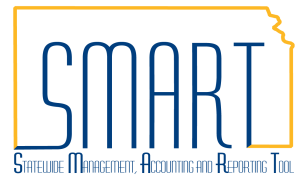 How to Locate an Asset IF from a Requisition IDStatewide Management, Accounting and Reporting ToolDate Created:08/02/2016Version:1.0Last Updated Date:Process1. Navigate to:  Purchasing > Requisitions > Review Requisition Information > Document Status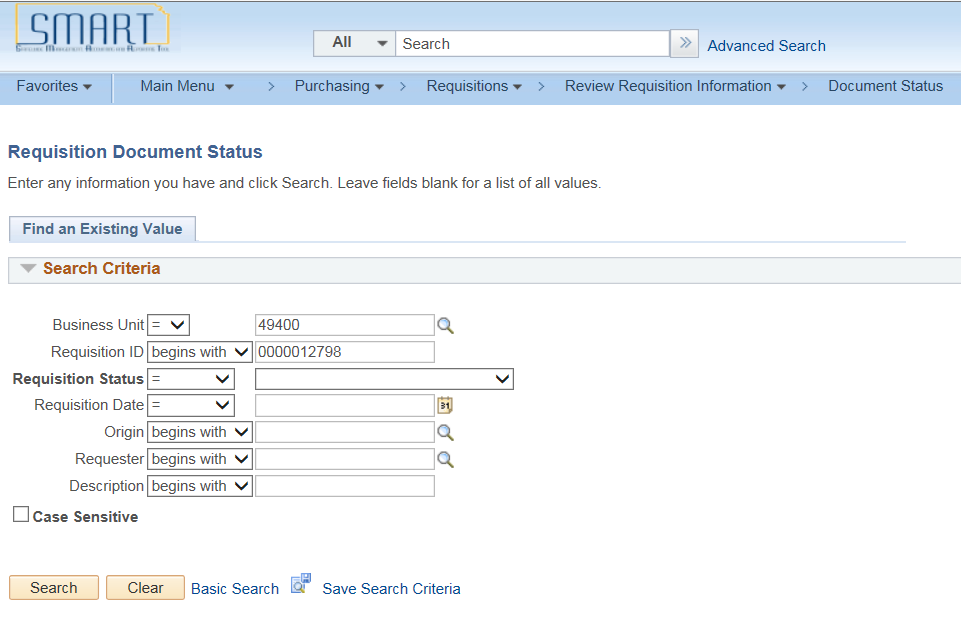 The Document Status page shows the list of transactions from the Requisition to the Voucher related to your Requisition ID, including the PO ID: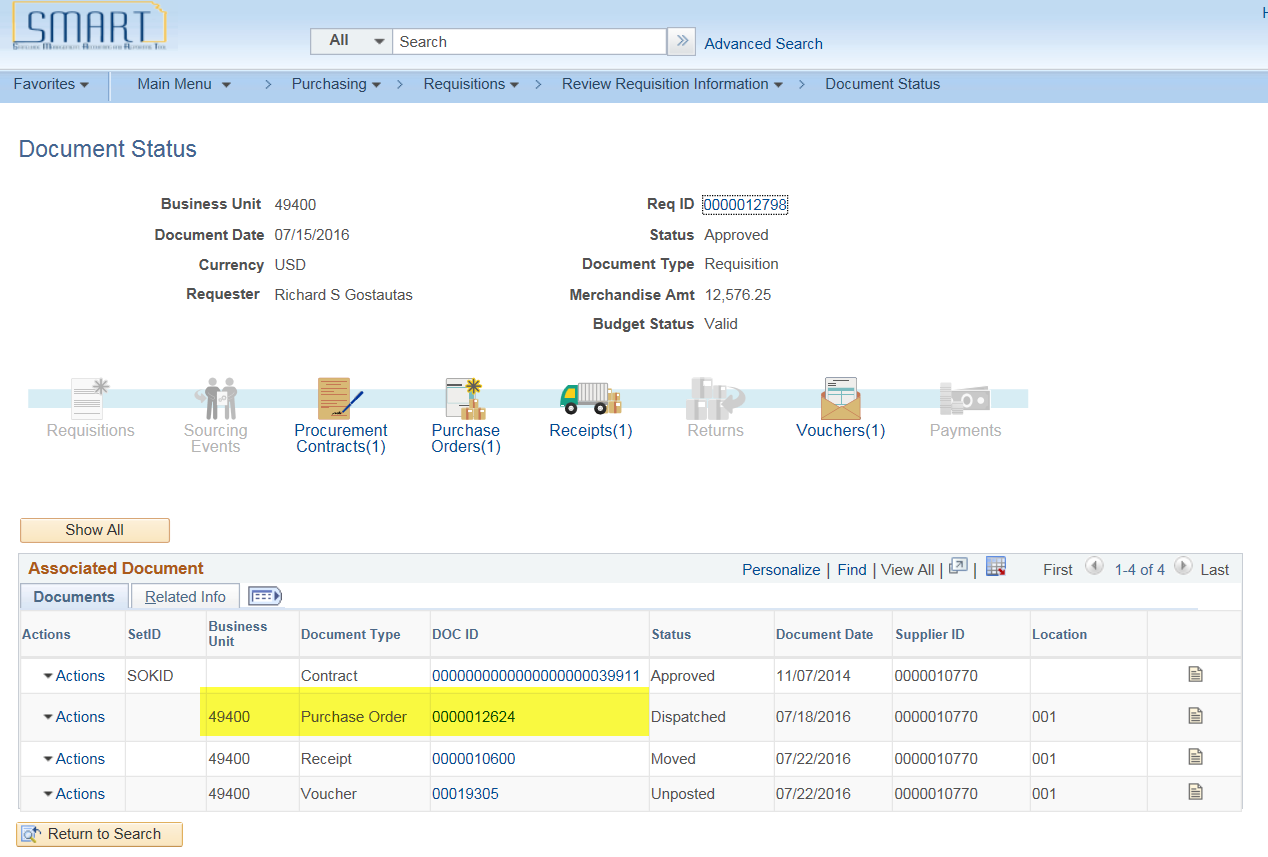 2. Navigate to Asset Management > Search for an Asset page:Enter the highlighted fields, Unit, PO Unit and PO No & CLEAR OUT the Asset Status field.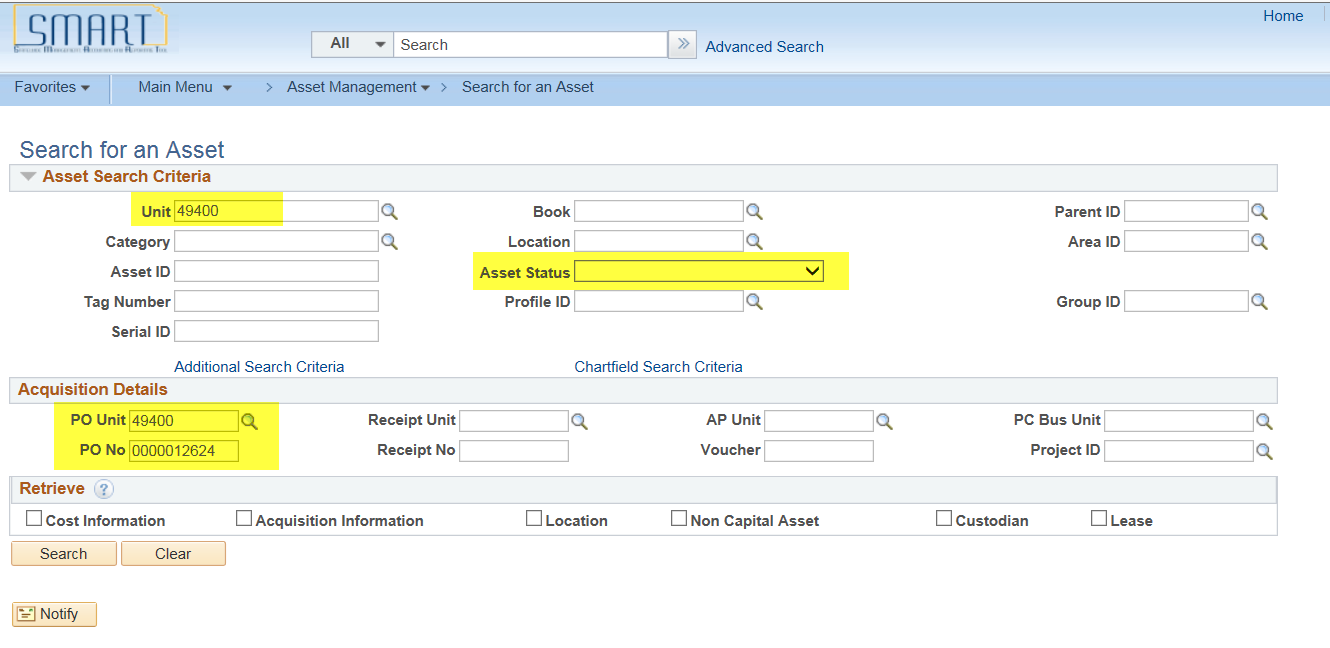 Click the Search button & the Asset ID displays in the results: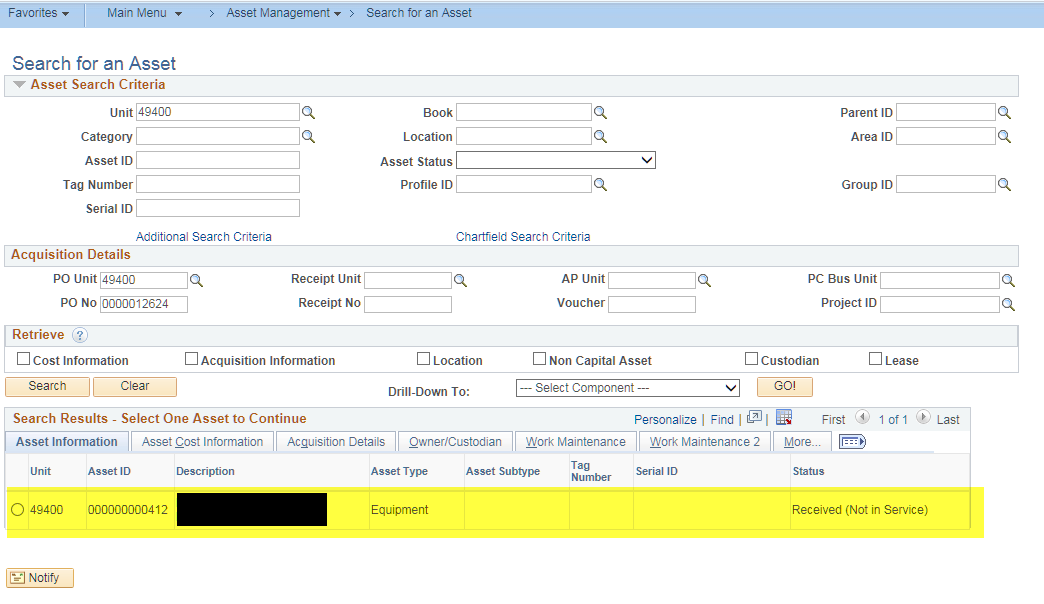 